Referral for Psychiatric Rehabilitation Program (Child-PRP)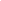 Referral Source Information:Consumer Information:  Please Answer the Following QuestionsHistory of Presenting ProblemsPlease include information regarding level of functional impairmentSkills the participant requested to support his/her recoverySkills to be addressed within the Individualized Recovery PlanParticipant’s identified support systemsDSM V DIAGNOSES:  (A minor must have a behavioral diagnosis and be referred by a Licensed MH Professional to be eligible for PRP.)REASON FOR REFERRAL: (Indicate the areas you want the PRP to address.)Mental Health Practitioner:Name of person / agency making referral:Date of Referral:Address:City/ State/ Zip CodeMental Health Treatment Being Provided☐Outpatient Mental Health Services  ☐Inpatient Mental Health Services  ☐Residential Treatment Center☐Outpatient Mental Health Services  ☐Inpatient Mental Health Services  ☐Residential Treatment Center☐Outpatient Mental Health Services  ☐Inpatient Mental Health Services  ☐Residential Treatment CenterChild’s Name:Date of Birth:Age:Address:Race:Grade: City, State, Zip, County:Medicaid # (11 digits):Sex:☐ Male ☐ Female☐ Male ☐ FemalePhone #:Access to Transportation for On Site Activities:Access to Transportation for On Site Activities:Access to Transportation for On Site Activities:Access to Transportation for On Site Activities: ☐ Yes    ☐ NoAdult Contact’s Name:Relationship:☐ Parent   ☐ Guardian  ☐ Foster Care Provider☐ Parent   ☐ Guardian  ☐ Foster Care Provider☐ Parent   ☐ Guardian  ☐ Foster Care Provider☐ Parent   ☐ Guardian  ☐ Foster Care ProviderAddress (If different):Does Contact Person Have Legal Custody?Does Contact Person Have Legal Custody?Does Contact Person Have Legal Custody?Does Contact Person Have Legal Custody? ☐ Yes    ☐NoCity, State, Zip:Phone Number:Language(s) Spoken in the Home:Is Interpretation Needed to Speak with Adult Contact?  ☐ Yes    ☐No ☐ Yes    ☐No ☐ Yes    ☐No ☐ Yes    ☐NoPrimary Behavioral Diagnosis:Diagnosis Code:Description:Secondary Behavioral Diagnosis:Diagnosis Code:Description:Tertiary Behavioral Diagnosis:Diagnosis Code:Description:Social Elements Impacting Diagnoses:(Required)☐ None      ☐ Educational    ☐ Financial  ☐Access to Health Care  ☐Legal System/Crime  ☐ Primary Support    ☐ Housing ☐ Occupational  ☐ Social Environment  ☐ Homelessness  ☐ *Other Psychosocial & Environmental  ☐Unknown *Explain “Other Psychosocial & Environmental elements:☐ None      ☐ Educational    ☐ Financial  ☐Access to Health Care  ☐Legal System/Crime  ☐ Primary Support    ☐ Housing ☐ Occupational  ☐ Social Environment  ☐ Homelessness  ☐ *Other Psychosocial & Environmental  ☐Unknown *Explain “Other Psychosocial & Environmental elements:☐ None      ☐ Educational    ☐ Financial  ☐Access to Health Care  ☐Legal System/Crime  ☐ Primary Support    ☐ Housing ☐ Occupational  ☐ Social Environment  ☐ Homelessness  ☐ *Other Psychosocial & Environmental  ☐Unknown *Explain “Other Psychosocial & Environmental elements:☐ None      ☐ Educational    ☐ Financial  ☐Access to Health Care  ☐Legal System/Crime  ☐ Primary Support    ☐ Housing ☐ Occupational  ☐ Social Environment  ☐ Homelessness  ☐ *Other Psychosocial & Environmental  ☐Unknown *Explain “Other Psychosocial & Environmental elements:☐ None      ☐ Educational    ☐ Financial  ☐Access to Health Care  ☐Legal System/Crime  ☐ Primary Support    ☐ Housing ☐ Occupational  ☐ Social Environment  ☐ Homelessness  ☐ *Other Psychosocial & Environmental  ☐Unknown *Explain “Other Psychosocial & Environmental elements:☐ None      ☐ Educational    ☐ Financial  ☐Access to Health Care  ☐Legal System/Crime  ☐ Primary Support    ☐ Housing ☐ Occupational  ☐ Social Environment  ☐ Homelessness  ☐ *Other Psychosocial & Environmental  ☐Unknown *Explain “Other Psychosocial & Environmental elements:☐ None      ☐ Educational    ☐ Financial  ☐Access to Health Care  ☐Legal System/Crime  ☐ Primary Support    ☐ Housing ☐ Occupational  ☐ Social Environment  ☐ Homelessness  ☐ *Other Psychosocial & Environmental  ☐Unknown *Explain “Other Psychosocial & Environmental elements:☐ None      ☐ Educational    ☐ Financial  ☐Access to Health Care  ☐Legal System/Crime  ☐ Primary Support    ☐ Housing ☐ Occupational  ☐ Social Environment  ☐ Homelessness  ☐ *Other Psychosocial & Environmental  ☐Unknown *Explain “Other Psychosocial & Environmental elements:☐ None      ☐ Educational    ☐ Financial  ☐Access to Health Care  ☐Legal System/Crime  ☐ Primary Support    ☐ Housing ☐ Occupational  ☐ Social Environment  ☐ Homelessness  ☐ *Other Psychosocial & Environmental  ☐Unknown *Explain “Other Psychosocial & Environmental elements:Source of Diagnosis:(Name of Clinician or Psychiatrist and date of intake or evaluation required)Functional Assessment(If applicable)Functional Assessment(If applicable)Functional Assessment(If applicable)Measure Used:Score:☐Self Care Skills:     (Check all that apply)☐Self Care Skills:     (Check all that apply)☐ personal hygiene/grooming☐ nutrition/dietary planning☐ dressing self☐ following routines (bed, school)☐ toileting☐ self administration of meds☐ Semi-Independent Living Skills:     (Check all that apply)☐ Semi-Independent Living Skills:     (Check all that apply)☐ taking care of belongings☐ money management☐ maintaining living area☐ mobility skills☐ safety skills☐ accessing entitlements☐ Interactive Skills with Others:                                              (Check all that apply)☐ Interactive Skills with Others:                                              (Check all that apply)☐ interactive skills with peers☐ interactive skills with family            ☐ interactive skills with adults☐ Leisure/Social Skills:☐ Leisure/Social Skills:☐ community integration☐ participation in activities☐ developing natural supports☐ Anger Management Skills:☐ Anger Management Skills:Add’l info (if needed):Add’l info (if needed):Add’l info (if needed):☐ Education:☐ Education:Add’l info (if needed):Add’l info (if needed):Add’l info (if needed):☐ Symptom Management:☐ Symptom Management:Add’l info (if needed):Add’l info (if needed):Add’l info (if needed):☐ Community/Family Resources:☐ Community/Family Resources:Add’l info (if needed):Add’l info (if needed):Add’l info (if needed):☐ Other Explain:Explain:Explain:Explain:Name:Date:Signature:Date: